3.3 Vzorový výpočet ohřevu teplé vody							…………………………………………., T41. VSTUPNÍ DATA A POŽADAVKY– počet osob nl 				nl= 200– počet bytů nu 				nu= 50– jednotková spotřeba tepla na osobu 	ep= 4,3 kWhd-1– teplonosná látka 			tm1/tm2= 80/60 °C– teplota studené a ohřívané vody 	t1/t2= 10/55 °C– hustota teplé vody 			ρu= 965 kgm-3Zdroj: ČSN 06 0320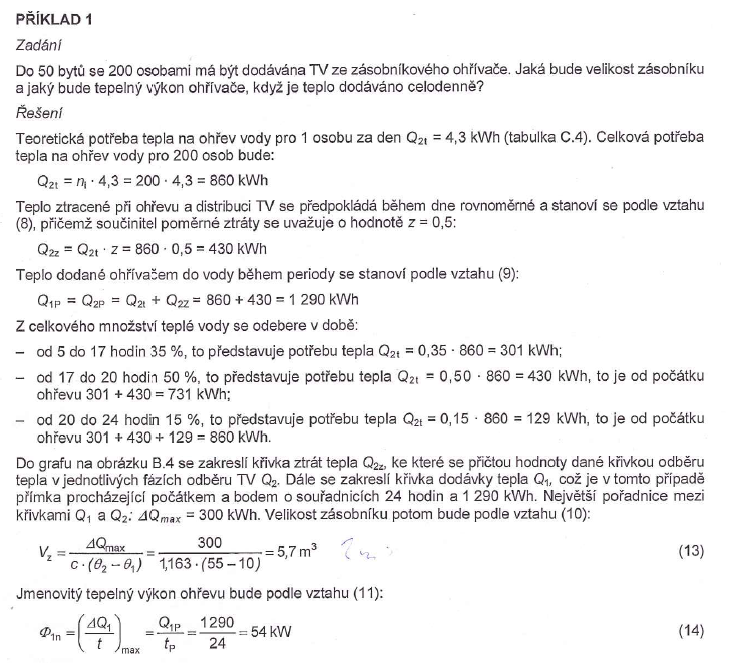 Graf odběru tepla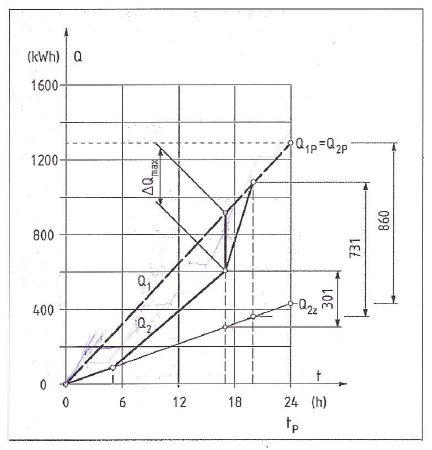 Topná plocha zásobníku- rozdíl středních teplot ∆tu u protiproudého výměníku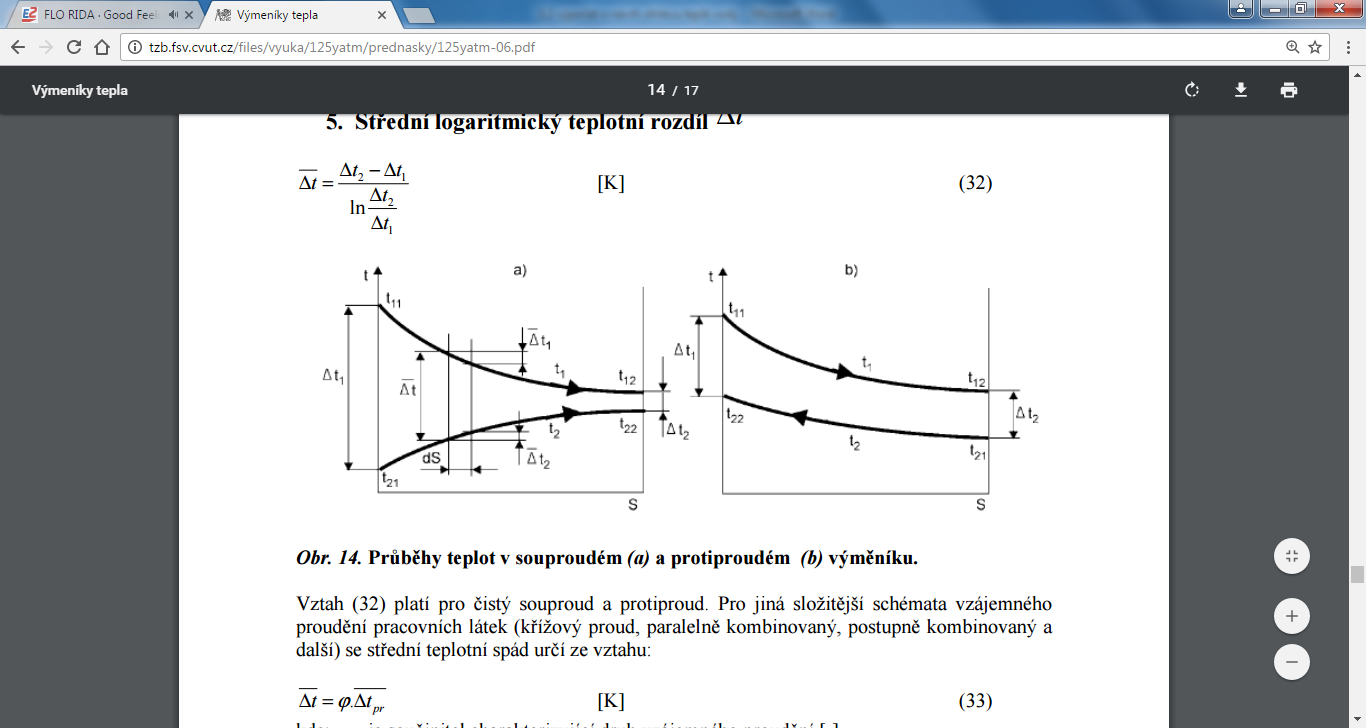 t11= 80, t12= 60t21= 10, t22= 55∆tu= = = 36,23 K- topná plocha Su pro součinitel prostupu tepla ku= 420 Wm2K-1Su= = = 3,55 m2Návrh zásobníku, https://www.steptrutnov.cz/cz/navržen: Stojatý ohřívák vody OVS-VV 0514, V = 6300 l, výhřevná plocha výměníku: 5 m2 , ks 1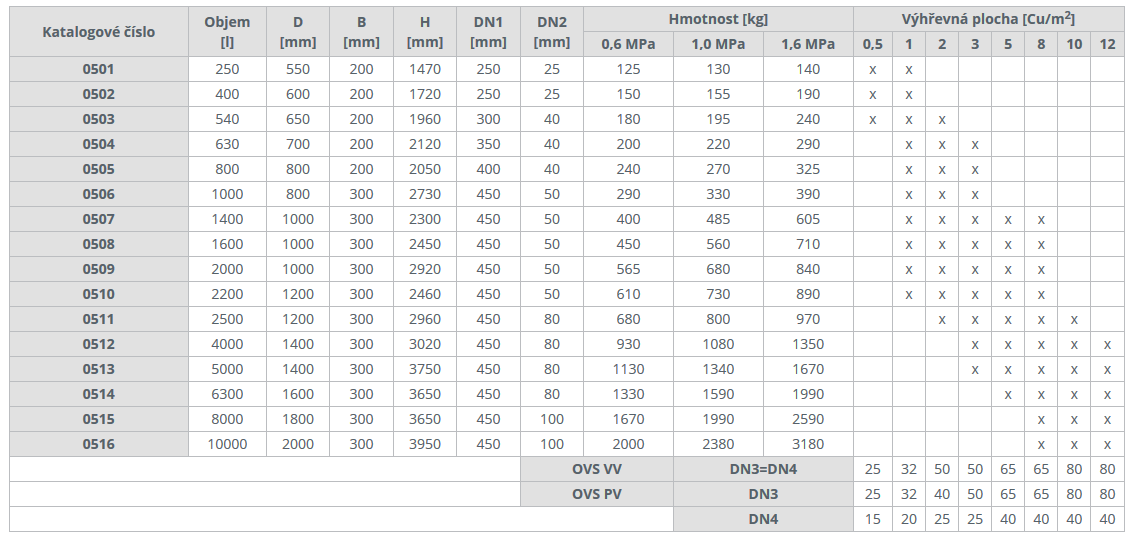 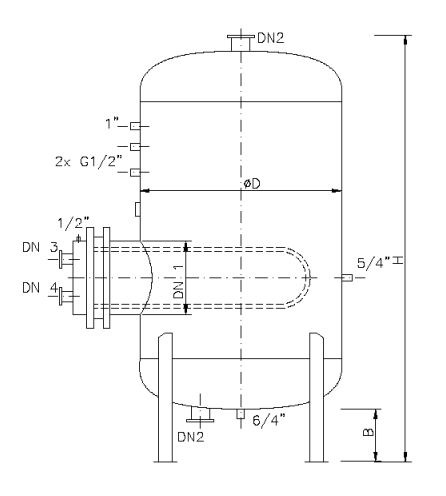 